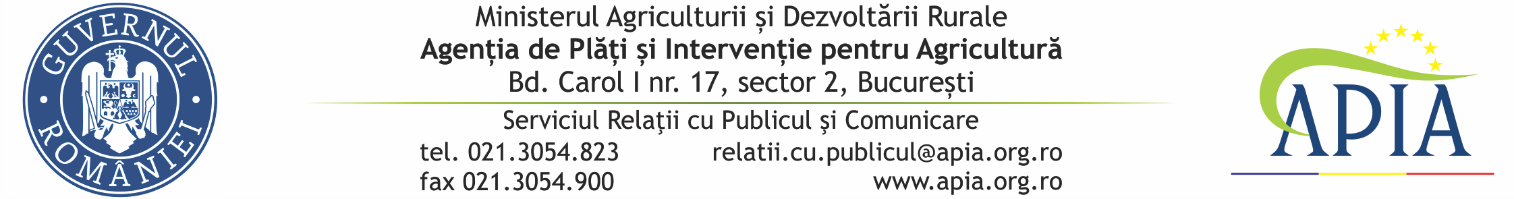 25 martie 2022COMUNICAT DE PRESĂAPIA PRIMEȘTE CERERI DE SPRIJIN PENTRU MĂSURA DE STOCARE A CĂRNII DE PORCAgenţia de Plăţi şi Intervenţie pentru Agricultură (APIA) informează potențialii beneficiari că în perioada 25 martie – 29 aprilie 2022, la sediul APIA – Aparat Central, se primesc Cererile de sprijin privind depozitarea privată a cărnii de porc.Stocarea privată a cărnii de porc este un sprijin acordat, în situaţia în care, preţul mediu de piaţă pentru carcasele de porc se afla sub preţul de referinţă aşa cum este stabilit prin Regulamentul (UE) nr. 1308/2013, cu impact negativ semnificativ în sector.Ajutorul se acordă operatorilor care, într-un termen determinat, retrag de pe piaţă o cantitate de carne de porc, fixată în prealabil, proaspătă sau refrigerată, pe care o menţin în stoc, fără schimbarea depozitului, pe o perioada prevăzută într-un contract.Beneficiarii ajutorului sunt toate persoanele fizice autorizate, II, IF sau persoane juridice, plătitori de TVA, stabilite pe teritoriul Comunitar şi care: desfăşoară activitatea în sectorul cărnii şi/sau cel al creşterii animalelor şi sunt înscrişi în Registrul Comerţului, dispun în vederea stocării de instalaţii corespunzătoare autorizate sau au încheiate contracte de depozitare în acest sens, dispun de autorizaţie sanitar - veterinară.Lista produselor eligibile precum și cuantumurile pentru fiecare perioadă de depozitare sunt prevăzute în Anexa din Regulamentul (UE) nr.470/2022.Ajutorul pentru stocare privată se acordă numai pentru cantitățile de carne proaspătă sau refrigerată care nu au fost încă depozitate.O cerere de sprijin se va referi la o singură categorie de produs care urmează să fie depozitată pe o perioadă de 60, 90, 120 sau 150 de zile.Cantitatea aferentă unei cereri se va depozita într-un singur depozit.Fiecare cerere de sprijin trebuie să acopere o cantitate minimă de cel puțin 10 tone pentru produsele dezosate și 15 tone pentru alte produse. În conformitate cu Regulamentul Delegat (UE) nr. 1238/2016, la depunerea cererii de sprijin, solicitanții trebuie să depună și dovada constituirii unei garanții egală cu 20% din cuantumul ajutorului solicitat.Valoarea garanţiei se stabileşte în euro şi va fi convertită în monedă naţională la ultimul curs de schimb al Băncii Centrale Europene înainte de prima zi a lunii în cursul căreia se produce faptul generator.Faptul generator al cursului de schimb este data la care se depune garanția.Cursul de schimb aplicabil pentru cererile de sprijin depuse până la data de 31 martie 2022, este cursul comunicat de BCE în Jurnalul Oficial (UE) la data de 28.02.2022, respectiv 4,9484 lei/euro. Pentru cererile de sprijin depuse până la data de 29.04.2022, cursul de schimb aplicabil va fi cel din data de 31.03.2022.Solicitanţii sprijinului pot obţine informaţii suplimentare utilizând adresa de e-mail: zootehnie.apia@apia.org.ro .SERVICIUL RELAŢII CU PUBLICUL ŞI COMUNICAREANEXĂ2 Spinările și ceafa ,pot avea sau  șorici, dar stratul de grăsime de pe acestea nu poate depăși 25 mm grosime.3 Cantitatea contractată poate conține orice combinație a produselor menționate.4 Prezentate în acelaşi fel ca şi produsele încadrate la codul NC 0210 19 205 Țesut gras proaspăt care se acumulează sub șorici și aderă la acesta, indiferent de partea de porc din care provine; dacă este prezentat cu șorici, greutatea tesutului adipos trebuie sa depășească greutatea șoriciului.Categoriile de produse Produsele pentru care se acordă ajutorValoarea ajutorului pentru o perioadă de stocare de (EUR/tonă)Valoarea ajutorului pentru o perioadă de stocare de (EUR/tonă)Valoarea ajutorului pentru o perioadă de stocare de (EUR/tonă)Valoarea ajutorului pentru o perioadă de stocare de (EUR/tonă)Categoriile de produse Produsele pentru care se acordă ajutor60 zile90 zile120 zile150 zile123456Categoria 1ex 0203 11 10Semicarcase fără picioarele anterioare, coadă, rinichi, fleică şi şira spinării ()Carcase întregi ale animalelor de până la 20 kg270286301317Categoria 2ex 0203 12 11ex 0203 12 19ex 0203 19 11ex 0203 19 13JamboaneSpetePărţi anterioareSpinări, cu sau fără ceafă, sau numai ceafă separată, spinări cu sau fără cotlet (2) (3)326341357372Categoria 3ex 0203 19 55Picioare, spete, părţi anterioare, spinări, cu sau fără ceafă, sau numai ceafă separată, spinări cu sau fără cotlet, dezosate (2) (3)377392407423Categoria 4ex 0203 19 15Piept, întreg sau tăiat dreptunghiular282297313327Categoria 5ex 0203 19 55Piept, întreg sau tăiat dreptunghiular, fără şorici şi coaste348361375389Categoria 6ex 0203 19 55Părţi tranşate din "mijloc", cu sau fără şorici sau grăsime, dezosate 4279293306320Categoria 7ex 0209 10 11Grăsime de porc subcutanată cu sau fără șorici5157168180190